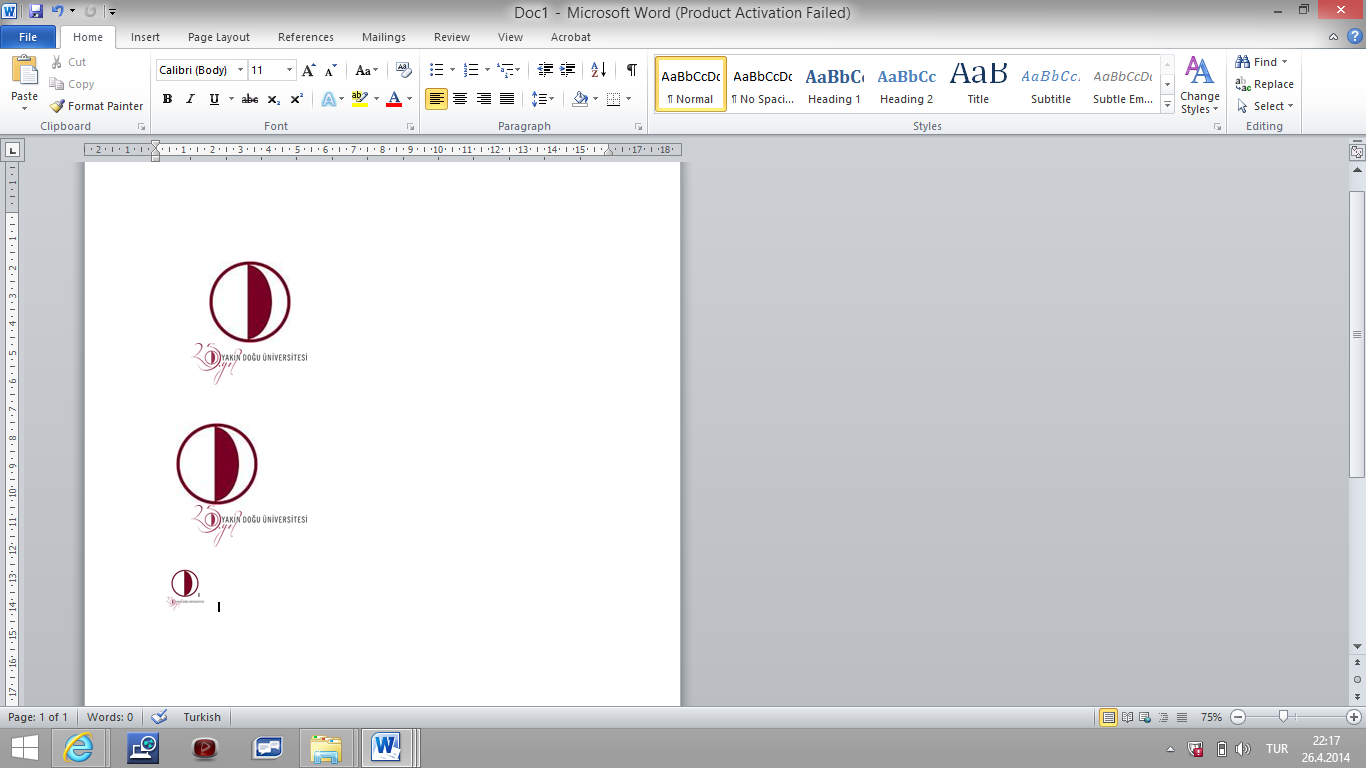 SYLLABUS FALL- 2015NEAR EAST UNIVERSITYFACULTY OF ARTS and SCIENCESDEPARTMENT OF MATHEMATICSM 109 Analysis I (4,2,0)Aim of the Corse:The development of calculus in the 17th Century represents one of the greatest intellectual accomplishments in human history. Today, calculus provides students with necessary foundation, understanding and skills that are needed to be successful in college courses such as physics, chemistry, engineering and business (economics and marketing). The objective of this course is to introduce the fundamental ideas of the differential and integral calculus of functions of one variable.Schedule                 : 09:00-10:30 Monday, 09:00-10:30 Wednesday, 12:30-14:00 Thursday	Prerequist     	      :-Name Of Lecturer :Assoc.Prof.Dr. Evren HınçalE- mail address     :evrenhincal@yahoo.co.ukOffice Phone          : (0392) 223 64 64       ext: 502Office Hours          : Tuesday:14:00-15.30Course Book	        :A Complete Course, Calculus, 7th ed., by Robert A. Adams. Addison-Wesley Publishing Co.Source Book (s)	     :1. Calculus Third Edition Smith-Minton,  McGraw  Hill		       2. Calculus 8th Edition Howard Anton, Irl Bivens, Stephens Davis, WileyAssessment MethodsAssessment Method			Grade 		Date 			WeekMidterm 1				25% 					Midterm 2				20% 	Homework	10% (if midterms average is70 %)		Final					55%			Course Contents:WeeksChapters/ SectionsTopics122.09.2014P1-P3Preliminaries229.09.2014P4-P7Preliminaries306.10.20141.1-1.3Limits and Continuity413.10.20141.4-1.5, 2.1Limits and ContinuityDifferentiation520.10.20142.2-2.4Differentiation627.10.20142.5-2.7Differentiation703.11.20142.8-2.10Differentiation810.11.20143.1-3.4Transcendental  Functions917.11.2014MIDTERM EXAM WEEK1024.11.20143.5-3.6Transcendental  Functions1101.12.20144.1Applications of Differentiation1208.12.20144.2-4.4Applications of Differentiation1315.12.20144.5, 4.7-4.9Applications of Differentiation1422.12.20145.1-5.3,5.4,5.5Integration1529.12.20145.6,5.7,6.1,6.2Integration165.01.2015FINAL EXAM WEEK